Plan du réseau gaz propane Treignac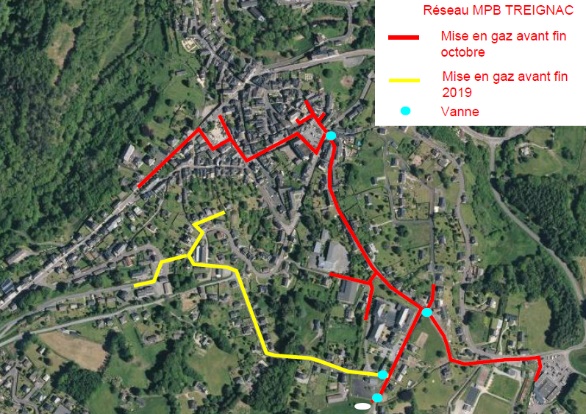 